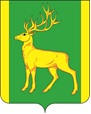 РОССИЙСКАЯ ФЕДЕРАЦИЯИРКУТСКАЯ  ОБЛАСТЬАДМИНИСТРАЦИЯ МУНИЦИПАЛЬНОГО ОБРАЗОВАНИЯКУЙТУНСКИЙ РАЙОНПОСТАНОВЛЕНИЕ«27» апреля 2024 г.                                       р.п. Куйтун                      	                                  № 356-пО внесении изменений в муниципальную программу «Развитие физической культуры, спорта и молодежной политики на территории муниципального образования Куйтунский район на 2023-2027гг.», утвержденную постановлением администрации муниципального образования Куйтунский район от 24.07.2020 года №566-п В соответствии со статьей 179 Бюджетного кодекса Российской Федерации, Федеральным законом от 06.10.2003 г. № 131-ФЗ «Об общих принципах организации местного самоуправления в Российской Федерации», постановлением администрации муниципального образования Куйтунский район от 18.04.2014 года № 265-п «Об утверждении Порядка разработки, реализации и оценки эффективности реализации муниципальных программ муниципального образования Куйтунский район», руководствуясь ст. ст. 37, 46 Устава муниципального образования Куйтунский район, администрация муниципального образования Куйтунский районП О С Т А Н О В Л Я Е Т:1. Внести в муниципальную программу «Развитие физической культуры, спорта и молодежной политики на территории муниципального образования Куйтунский район на 2023-2027гг.», утвержденную постановлением администрации муниципального образования Куйтунский район от 24.07.2020 года №566-п (далее – муниципальная программа) следующие изменения:        	1.1. Пункт 9 Паспорта муниципальной программы (Приложение 1).1.2 Раздел «Объем и источники финансирования» муниципальной программы изложить в новой редакции (Приложение 2).1.3 Раздел «Система мероприятий подпрограммы 1» муниципальной программы изложить в новой редакции. (Приложение 3)1.4 Раздел «Система мероприятий подпрограммы 2» муниципальной программы изложить в новой редакции. (Приложение 4)2. Отделу организационной и кадровой работы администрации муниципального образования Куйтунский район: - разместить настоящее постановление в сетевом издании «Официальный сайт муниципального образования Куйтунский район» в информационно- телекоммуникационной сети «Интернет» куйтунскийрайон.рф, внести информационную справку о внесении изменений.3. Управляющему делами администрации муниципального образования Куйтунский район Чуйкиной И. В.:- опубликовать настоящее постановление в газете «Вестник Куйтунского района».4.  Начальнику архивного отдела администрации муниципального образования Куйтунский район Хужеевой Е.В. внести информационную справку в оригинал постановления администрации муниципального образования Куйтунский район от 24.07.2020 года № 566-п о дате внесения в него настоящим постановлением изменений.5. Настоящее постановление вступает в силу после его официального опубликования. 6. Контроль за исполнением настоящего постановления возложить на заместителя мэра по социальным вопросам муниципального образования Куйтунский район Шупрунову Т. П.Мэр муниципального образованияКуйтунский район								А. А. НепомнящийПриложение 1 к постановлениюадминистрации муниципальногообразования Куйтунский районот «27» апреля 2024 года № 356-пПриложение 2 к постановлениюадминистрации муниципальногообразования Куйтунский районот «27» апреля 2024 года № 356-пОбъем и источники финансирования муниципальной программыПриложение 3 к постановлениюадминистрации муниципальногообразования Куйтунский районот «27» апреля 2024 года № 356-пСистема мероприятий подпрограммы 1«Развитие физической культуры и спорта в муниципальном образовании Куйтунский район на 2023-2027г.»Приложение 4 к постановлениюадминистрации муниципальногообразования Куйтунский районот «27» апреля 2024 года № 356-пСистема мероприятий подпрограммы 2«Молодежь Куйтунского района на 2023 – 2027 гг.»9.Объемы и источники финансирования
муниципальной программы       Общий объем финансирования – 4025,99 тыс. руб., из них:Источник финансированияОбъем финансирования, тыс. руб.Объем финансирования, тыс. руб.Объем финансирования, тыс. руб.Объем финансирования, тыс. руб.Объем финансирования, тыс. руб.Объем финансирования, тыс. руб.Источник финансированияза весь период реализации муниципальной программыв том числе по годамв том числе по годамв том числе по годамв том числе по годамв том числе по годамИсточник финансированияза весь период реализации муниципальной программы2023 год2024 год2025 год2026 год2027 год1234567Муниципальная программаМуниципальная программаМуниципальная программаМуниципальная программаМуниципальная программаМуниципальная программаМуниципальная программаВсего, в том числе:4025,991017,3041216,6862002001392Муниципальный29024306802002001392Региональный1123,99587,304536,686000Другие источники000000Подпрограмма 1 «Развитие физической культуры и спорта в муниципальном образовании Куйтунский район на 2023-2027г.»Подпрограмма 1 «Развитие физической культуры и спорта в муниципальном образовании Куйтунский район на 2023-2027г.»Подпрограмма 1 «Развитие физической культуры и спорта в муниципальном образовании Куйтунский район на 2023-2027г.»Подпрограмма 1 «Развитие физической культуры и спорта в муниципальном образовании Куйтунский район на 2023-2027г.»Подпрограмма 1 «Развитие физической культуры и спорта в муниципальном образовании Куйтунский район на 2023-2027г.»Подпрограмма 1 «Развитие физической культуры и спорта в муниципальном образовании Куйтунский район на 2023-2027г.»Подпрограмма 1 «Развитие физической культуры и спорта в муниципальном образовании Куйтунский район на 2023-2027г.»Всего, в том числе:2889,99891,304998,686100100800Муниципальный1766304462100100800Региональный1123,99587,304536,686Другие источникиПодпрограмма 2 «Молодежь Куйтунского района на 2023 – 2027 гг.»Подпрограмма 2 «Молодежь Куйтунского района на 2023 – 2027 гг.»Подпрограмма 2 «Молодежь Куйтунского района на 2023 – 2027 гг.»Подпрограмма 2 «Молодежь Куйтунского района на 2023 – 2027 гг.»Подпрограмма 2 «Молодежь Куйтунского района на 2023 – 2027 гг.»Подпрограмма 2 «Молодежь Куйтунского района на 2023 – 2027 гг.»Подпрограмма 2 «Молодежь Куйтунского района на 2023 – 2027 гг.»Всего, в том числе:1136126218100100592Муниципальный1136126218100100592Региональный000000Другие источники000000№ п/пНаименование мероприятийСрок реализацииПотребность в финансовых средствах (тыс. руб.)Потребность в финансовых средствах (тыс. руб.)Потребность в финансовых средствах (тыс. руб.)Потребность в финансовых средствах (тыс. руб.)Потребность в финансовых средствах (тыс. руб.)Потребность в финансовых средствах (тыс. руб.)Потребность в финансовых средствах (тыс. руб.)Потребность в финансовых средствах (тыс. руб.)Потребность в финансовых средствах (тыс. руб.)Потребность в финансовых средствах (тыс. руб.)Потребность в финансовых средствах (тыс. руб.)Потребность в финансовых средствах (тыс. руб.)Потребность в финансовых средствах (тыс. руб.)Потребность в финансовых средствах (тыс. руб.)Потребность в финансовых средствах (тыс. руб.)Источники финансированияИсточники финансированияИсточники финансированияИсточники финансированияСвязь с показателями результативности подпрограммы№ п/пНаименование мероприятийСрок реализации202320232023202420242024202520252025202620262026202720272027Бюджет муниципального образования Куйтунский районБюджет муниципального образования Куйтунский районОбластной бюджетИные источникиСвязь с показателями результативности подпрограммы№ п/пНаименование мероприятийСрок реализацииИсполнителиБюджет муниципального образования Куйтунский районОбластной бюджетИные источникиБюджет муниципального образованияОбластной бюджетИные источникиБюджет муниципального образования Куйтунский районОбластной бюджетИные источникиБюджет муниципального образования Куйтунский районОбластной бюджетИные источникиБюджет муниципального образования Куйтунский районОбластной бюджетИные источникиБюджет муниципального образования Куйтунский районБюджет муниципального образования Куйтунский районОбластной бюджетИные источникиСвязь с показателями результативности подпрограммыОсновные мероприятияОсновные мероприятияОсновные мероприятияОсновные мероприятияЗадача 1. Проведение спортивно-массовых мероприятия и участие в соревнованияхЗадача 1. Проведение спортивно-массовых мероприятия и участие в соревнованияхЗадача 1. Проведение спортивно-массовых мероприятия и участие в соревнованияхЗадача 1. Проведение спортивно-массовых мероприятия и участие в соревнованияхЗадача 1. Проведение спортивно-массовых мероприятия и участие в соревнованияхЗадача 1. Проведение спортивно-массовых мероприятия и участие в соревнованияхЗадача 1. Проведение спортивно-массовых мероприятия и участие в соревнованияхЗадача 1. Проведение спортивно-массовых мероприятия и участие в соревнованияхЗадача 1. Проведение спортивно-массовых мероприятия и участие в соревнованияхЗадача 1. Проведение спортивно-массовых мероприятия и участие в соревнованияхЗадача 1. Проведение спортивно-массовых мероприятия и участие в соревнованияхЗадача 1. Проведение спортивно-массовых мероприятия и участие в соревнованияхЗадача 1. Проведение спортивно-массовых мероприятия и участие в соревнованияхЗадача 1. Проведение спортивно-массовых мероприятия и участие в соревнованияхЗадача 1. Проведение спортивно-массовых мероприятия и участие в соревнованияхЗадача 1. Проведение спортивно-массовых мероприятия и участие в соревнованияхЗадача 1. Проведение спортивно-массовых мероприятия и участие в соревнованияхЗадача 1. Проведение спортивно-массовых мероприятия и участие в соревнованияхЗадача 1. Проведение спортивно-массовых мероприятия и участие в соревнованияхЗадача 1. Проведение спортивно-массовых мероприятия и участие в соревнованиях1.1Районный турнир по хоккею с шайбой «Золотая шайба»1 кв.Отдел спорта, молодежной политики и туризма администрации муниципального образования Куйтунский район.02,7002426,726,71.2Районный турнир по хоккею с шайбой памяти Бородавкина А.Н.1 кв.Отдел спорта, молодежной политики и туризма администрации муниципального образования Куйтунский район.1010002444441.3Открытый районный турнир по хоккею с шайбой «Кубок мэра муниципального образования Куйтунский район»1 кв.Отдел спорта, молодежной политики и туризма администрации муниципального образования Куйтунский район.010002434341.4«Лыжня России» Куйтунский районМартОтдел спорта, молодежной политики и туризма администрации муниципального образования Куйтунский район.020001939391.5Зимние сельские спортивные игры Куйтунского районаФевральОтдел спорта, молодежной политики и туризма администрации муниципального образования Куйтунский район.404000491291291.6Открытый районный турнир по волейболу памяти Ухо И.И.АпрельОтдел спорта, молодежной политики и туризма администрации муниципального образования Куйтунский район.010002535351.7Летние сельские спортивные игры Куйтунского районаИюньОтдел спорта, молодежной политики и туризма администрации муниципального образования Куйтунский район.505000551551551.8Спартакиада среди инвалидов и лиц с ОВЗ Куйтунского районаНоябрьОтдел спорта, молодежной политики и туризма администрации муниципального образования Куйтунский район.020002444441.9Легкоатлетическая эстафета, посвященная празднованию Дня Победы в ВОВМайОтдел спорта, молодежной политики и туризма администрации муниципального образования Куйтунский район.1020001949491.10Соревнования спортивных семейВ течение годаОтдел спорта, молодежной политики и туризма администрации муниципального образования Куйтунский район.010002434341.11Спортивные мероприятия, посвященные Всероссийскому дню физкультурникаАвгустОтдел спорта, молодежной политики и туризма администрации муниципального образования Куйтунский район.3030003494941.12Открытый районный турнир по волейболу1,2  кв.Отдел спорта, молодежной политики и туризма администрации муниципального образования Куйтунский район.020002343431.13Открытый районный турнир по мини футболу «Кожаный мяч»МайОтдел спорта, молодежной политики и туризма администрации муниципального образования Куйтунский район.010002333331.14Открытый районный турнир по настольному теннису памяти тренера- преподавателя Новикова Владимира НиколаевичаНоябрьОтдел спорта, молодежной политики и туризма администрации муниципального образования Куйтунский район.1818002460601.15Открытый районный турнир по настольному теннису памяти Щипцова Ивана ИвановичаФевральОтдел спорта, молодежной политики и туризма администрации муниципального образования Куйтунский район.1818002460601.16Областной турнир по волейболу (участие)1 кв.Отдел спорта, молодежной политики и туризма администрации муниципального образования Куйтунский район.03001417171.17Участие в первенстве России по спортивным единоборствам1 кв.Отдел спорта, молодежной политики и туризма администрации муниципального образования Куйтунский район.00004646461.18Участие в зимних сельских спортивных играх Иркутской областиМартОтдел спорта, молодежной политики и туризма администрации муниципального образования Куйтунский район.304000551251251.19Участие в областных соревнованиях по лыжным гонкам1 кв.Отдел спорта, молодежной политики и туризма администрации муниципального образования Куйтунский район.010001424241.20Участие в летних сельских спортивных играх Иркутской областиИюльОтдел спорта, молодежной политики и туризма администрации муниципального образования Куйтунский район.484600601541541.21Участие в областном турнире по мини-футболу памяти ПерменоваСентябрьОтдел спорта, молодежной политики и туризма администрации муниципального образования Куйтунский район.00002424241.22Участие в первенстве Иркутской области по спортивным единоборствамНоябрьОтдел спорта, молодежной политики и туризма администрации муниципального образования Куйтунский район.010001929291.23Участие в первенство Сибирского Федерального округа по спортивным единоборствам1 кв.Отдел спорта, молодежной политики и туризма администрации муниципального образования Куйтунский район.00003030301.24Участие в турнире по настольному теннису в г. НижнеудинскНоябрьОтдел спорта, молодежной политики и туризма администрации муниципального образования Куйтунский район.00009991.25Фестиваль скандинавской ходьбы Куйтунского районаАпрельОтдел спорта, молодежной политики и туризма администрации муниципального образования Куйтунский район.00000001.26Областная спартакиада среди инвалидов Иркутской областиДекабрьОтдел спорта, молодежной политики и туризма администрации муниципального образования Куйтунский район.010003444441.27Фестиваль настольных и спортивных игр для несовершеннолетних, состоящих на различных видах учетаАвгустОтдел спорта, молодежной политики и туризма администрации муниципального образования Куйтунский район.09,3009,39,31.28Спартакиад для пенсионеров «За активное долголетие»ОктябрьОтдел спорта, молодежной политики и туризма администрации муниципального образования Куйтунский район.12100002222Основные мероприятияОсновные мероприятияОсновные мероприятияОсновные мероприятияЗадача 2. Приобретение спортивного инвентаря и оборудованияЗадача 2. Приобретение спортивного инвентаря и оборудованияЗадача 2. Приобретение спортивного инвентаря и оборудованияЗадача 2. Приобретение спортивного инвентаря и оборудованияЗадача 2. Приобретение спортивного инвентаря и оборудованияЗадача 2. Приобретение спортивного инвентаря и оборудованияЗадача 2. Приобретение спортивного инвентаря и оборудованияЗадача 2. Приобретение спортивного инвентаря и оборудованияЗадача 2. Приобретение спортивного инвентаря и оборудованияЗадача 2. Приобретение спортивного инвентаря и оборудованияЗадача 2. Приобретение спортивного инвентаря и оборудованияЗадача 2. Приобретение спортивного инвентаря и оборудованияЗадача 2. Приобретение спортивного инвентаря и оборудованияЗадача 2. Приобретение спортивного инвентаря и оборудованияЗадача 2. Приобретение спортивного инвентаря и оборудованияЗадача 2. Приобретение спортивного инвентаря и оборудованияЗадача 2. Приобретение спортивного инвентаря и оборудованияЗадача 2. Приобретение спортивного инвентаря и оборудованияЗадача 2. Приобретение спортивного инвентаря и оборудованияЗадача 2. Приобретение спортивного инвентаря и оборудования2.1Приобретение спортивной формы для сборных команд Куйтунского районаВ течение годаОтдел спорта, молодежной политики и туризма администрации муниципального образования Куйтунский район.00003030302.2Приобретение спортивного инвентаря для сборных команд Куйтунского районаВ течение годаОтдел спорта, молодежной политики и туризма администрации муниципального образования Куйтунский район.00100100502502502.3Приобретение спортивного оборудования и инвентаря для оснащения муниципальных организаций, осуществляющих деятельность в области физической культуры и спортаВ течение годаОтдел спорта, молодежной политики и туризма администрации муниципального образования Куйтунский район.38587,30435536,68600073731123,99Итого:304587,304462536,68610010080017661123,99N п/пНаименование основных мероприятийОтветственный исполнитель и соисполнителиПериод реализацииИсточники финансированияОбъем финансирования всего, тыс. руб.в том числе по годамв том числе по годамв том числе по годамв том числе по годамв том числе по годамСвязь с показателями результативности подпрограммыN п/пНаименование основных мероприятийОтветственный исполнитель и соисполнителиПериод реализацииИсточники финансированияОбъем финансирования всего, тыс. руб.2023 год2024 год2025 год2026 год2027 год Связь с показателями результативности подпрограммыОсновные мероприятияОсновные мероприятияОсновные мероприятияЗадача 1.Формирование условий для гражданского становления, военно-патриотического, духовно-нравственного воспитания молодежиЗадача 1.Формирование условий для гражданского становления, военно-патриотического, духовно-нравственного воспитания молодежиЗадача 1.Формирование условий для гражданского становления, военно-патриотического, духовно-нравственного воспитания молодежиЗадача 1.Формирование условий для гражданского становления, военно-патриотического, духовно-нравственного воспитания молодежиЗадача 1.Формирование условий для гражданского становления, военно-патриотического, духовно-нравственного воспитания молодежиЗадача 1.Формирование условий для гражданского становления, военно-патриотического, духовно-нравственного воспитания молодежиЗадача 1.Формирование условий для гражданского становления, военно-патриотического, духовно-нравственного воспитания молодежиЗадача 1.Формирование условий для гражданского становления, военно-патриотического, духовно-нравственного воспитания молодежиЗадача 1.Формирование условий для гражданского становления, военно-патриотического, духовно-нравственного воспитания молодежиОсновные мероприятияОсновные мероприятияОсновные мероприятияИТОГО:ИТОГО:2002045001351.1.Мероприятие, посвященное Дню вывода советских войск из АфганистанаОтдел спорта, молодежной политики и туризма администрации муниципального образования Куйтунский район, военный комиссариат Иркутской области по Куйтунскому району, управление образования администрации муниципального образования Куйтунский район, ПОУ «Куйтунский СТК» РО ДОСААФ России Иркутской области, отделение Всероссийской общественной организации ветеранов «Боевое братство»февраль5502500301.2.РайонныйДень призывникаОтдел спорта, молодежной политики и туризма администрации муниципального образования Куйтунский район, военный комиссариат Иркутской области по Куйтунскому району, управление образования администрации муниципального образования Куйтунский район, ПОУ «Куйтунский СТК» РО ДОСААФ России Иркутской области, отделение Всероссийской общественной организации ветеранов «Боевое братство»апрель, октябрь350000351.3.Проведение молодежных диспутов с участием ветеранов войн на темы патриотизма в молодежной средеОтдел спорта, молодежной политики и туризма администрации муниципального образования Куйтунский район, военный комиссариат Иркутской области по Куйтунскому району, управление образования администрации муниципального образования Куйтунский район, ПОУ «Куйтунский СТК» РО ДОСААФ России Иркутской области, отделение Всероссийской общественной организации ветеранов «Боевое братство»В течении года0000001.4.Вахта памяти, посвященная Дню ПобедыОтдел спорта, молодежной политики и туризма администрации муниципального образования Куйтунский район, военный комиссариат Иркутской области по Куйтунскому району, управление образования администрации муниципального образования Куйтунский район, ПОУ «Куйтунский СТК» РО ДОСААФ России Иркутской области, отделение Всероссийской общественной организации ветеранов «Боевое братство»май65202000251.5.Праздник песни и строяОтдел спорта, молодежной политики и туризма администрации муниципального образования Куйтунский район, военный комиссариат Иркутской области по Куйтунскому району, управление образования администрации муниципального образования Куйтунский район, ПОУ «Куйтунский СТК» РО ДОСААФ России Иркутской области, отделение Всероссийской общественной организации ветеранов «Боевое братство»2023 – 2027 гг.300000301.6.Конкурс кабинетов ОВС (основы воинской службы)Отдел спорта, молодежной политики и туризма администрации муниципального образования Куйтунский район, военный комиссариат Иркутской области по Куйтунскому району, управление образования администрации муниципального образования Куйтунский район, ПОУ «Куйтунский СТК» РО ДОСААФ России Иркутской области, отделение Всероссийской общественной организации ветеранов «Боевое братство»2023 – 2207 гг.15000015Основные мероприятияОсновные мероприятияОсновные мероприятияЗадача 2.Создание условий для интеллектуального, творческого и физического развития молодежи, реализации ее творческого потенциалаЗадача 2.Создание условий для интеллектуального, творческого и физического развития молодежи, реализации ее творческого потенциалаЗадача 2.Создание условий для интеллектуального, творческого и физического развития молодежи, реализации ее творческого потенциалаЗадача 2.Создание условий для интеллектуального, творческого и физического развития молодежи, реализации ее творческого потенциалаЗадача 2.Создание условий для интеллектуального, творческого и физического развития молодежи, реализации ее творческого потенциалаЗадача 2.Создание условий для интеллектуального, творческого и физического развития молодежи, реализации ее творческого потенциалаЗадача 2.Создание условий для интеллектуального, творческого и физического развития молодежи, реализации ее творческого потенциалаЗадача 2.Создание условий для интеллектуального, творческого и физического развития молодежи, реализации ее творческого потенциалаЗадача 2.Создание условий для интеллектуального, творческого и физического развития молодежи, реализации ее творческого потенциалаОсновные мероприятияОсновные мероприятияОсновные мероприятияИТОГО:ИТОГО:573881151001001702.1.Районный спортивно-развлекательный конкурс «Папа, мама, я – спортивная семья»Отдел спорта молодежной политики и туризма администрации муниципального образования Куйтунский район, управление образования администрации муниципального образования Куйтунский районмай9520201515252.2.Конкурсы профессионального мастерства Отдел спорта молодежной политики и туризма администрации муниципального образования Куйтунский район, управление образования администрации муниципального образования Куйтунский район2023 – 2027 гг.4501000352.3.День молодежиОтдел спорта молодежной политики и туризма администрации муниципального образования Куйтунский район, управление образования администрации муниципального образования Куйтунский район2023 – 2027 гг.17530353535402.4.Туристический слет рабочей молодежиОтдел спорта молодежной политики и туризма администрации муниципального образования Куйтунский район, управление образования администрации муниципального образования Куйтунский район2023 – 2027 гг.2583850505070Основные мероприятияОсновные мероприятияОсновные мероприятияЗадача 3.Поддержка деятельности детских и молодежных общественных объединенийЗадача 3.Поддержка деятельности детских и молодежных общественных объединенийЗадача 3.Поддержка деятельности детских и молодежных общественных объединенийЗадача 3.Поддержка деятельности детских и молодежных общественных объединенийЗадача 3.Поддержка деятельности детских и молодежных общественных объединенийЗадача 3.Поддержка деятельности детских и молодежных общественных объединенийЗадача 3.Поддержка деятельности детских и молодежных общественных объединенийЗадача 3.Поддержка деятельности детских и молодежных общественных объединенийЗадача 3.Поддержка деятельности детских и молодежных общественных объединенийОсновные мероприятияОсновные мероприятияОсновные мероприятияИТОГО:ИТОГО:138038001003.1.Поддержка деятельности военно-патриотических клубов местного отделения Всероссийского военно-патриотического движения ЮнармияОтдел культуры, спорта и молодежной политики администрации муниципального образования Куйтунский район, ПОУ «Куйтунский СТК» РО ДОСААФ России Иркутской области2023 – 2027 гг.13803800100Основные мероприятияОсновные мероприятияОсновные мероприятияЗадача 4.Формирование у молодежи активной жизненной позиции, готовности к участию в общественно-политической жизни районаЗадача 4.Формирование у молодежи активной жизненной позиции, готовности к участию в общественно-политической жизни районаЗадача 4.Формирование у молодежи активной жизненной позиции, готовности к участию в общественно-политической жизни районаЗадача 4.Формирование у молодежи активной жизненной позиции, готовности к участию в общественно-политической жизни районаЗадача 4.Формирование у молодежи активной жизненной позиции, готовности к участию в общественно-политической жизни районаЗадача 4.Формирование у молодежи активной жизненной позиции, готовности к участию в общественно-политической жизни районаЗадача 4.Формирование у молодежи активной жизненной позиции, готовности к участию в общественно-политической жизни районаЗадача 4.Формирование у молодежи активной жизненной позиции, готовности к участию в общественно-политической жизни районаЗадача 4.Формирование у молодежи активной жизненной позиции, готовности к участию в общественно-политической жизни районаОсновные мероприятияОсновные мероприятияОсновные мероприятияИТОГО:ИТОГО:200000204.1.Проведение районных мероприятий для молодежи с целью повышения избирательной активностиОтдел, спорта, молодежной политики и туризма администрации муниципального образования Куйтунский район2023-2027гг.20000020Основные мероприятияОсновные мероприятияОсновные мероприятияЗадача 5.Содействие занятости и профориентации молодежиЗадача 5.Содействие занятости и профориентации молодежиЗадача 5.Содействие занятости и профориентации молодежиЗадача 5.Содействие занятости и профориентации молодежиЗадача 5.Содействие занятости и профориентации молодежиЗадача 5.Содействие занятости и профориентации молодежиЗадача 5.Содействие занятости и профориентации молодежиЗадача 5.Содействие занятости и профориентации молодежиЗадача 5.Содействие занятости и профориентации молодежиОсновные мероприятияОсновные мероприятияОсновные мероприятияИТОГО:ИТОГО:1931820001555.1.Акция «Профессия и карьера»Отдел спорта, молодежной политики и туризма администрации муниципального образования Куйтунский район, управление образования администрации муниципального образования Куйтунский район, ОГКУ «Центр занятости населения Куйтунского района»2023 – 2027 гг.98182000605.2. Конкурс социально – значимых проектов, в целях поддержки и более эффективного участия молодежи в реализации молодежной политики на территории МО Куйтунский районОтдел спорта, молодежной политики и туризма администрации муниципального образования Куйтунский район, управление образования администрации муниципального образования Куйтунский район, ОГКУ «Центр занятости населения Куйтунского района»2023 – 2027 гг.600000605.3.Организация летнего отдыха детей и молодежиОтдел спорта, молодежной политики и туризма администрации муниципального образования Куйтунский район, управление образования администрации муниципального образования Куйтунский район, ОГКУ «Центр занятости населения Куйтунского района»2023-2027гг.35000035Основные мероприятияОсновные мероприятияОсновные мероприятияЗадача 6.Формирование толерантного сознания, совершенствование системы профилактических мер экстремистской направленности, предупреждение ксенофобных проявленийЗадача 6.Формирование толерантного сознания, совершенствование системы профилактических мер экстремистской направленности, предупреждение ксенофобных проявленийЗадача 6.Формирование толерантного сознания, совершенствование системы профилактических мер экстремистской направленности, предупреждение ксенофобных проявленийЗадача 6.Формирование толерантного сознания, совершенствование системы профилактических мер экстремистской направленности, предупреждение ксенофобных проявленийЗадача 6.Формирование толерантного сознания, совершенствование системы профилактических мер экстремистской направленности, предупреждение ксенофобных проявленийЗадача 6.Формирование толерантного сознания, совершенствование системы профилактических мер экстремистской направленности, предупреждение ксенофобных проявленийЗадача 6.Формирование толерантного сознания, совершенствование системы профилактических мер экстремистской направленности, предупреждение ксенофобных проявленийЗадача 6.Формирование толерантного сознания, совершенствование системы профилактических мер экстремистской направленности, предупреждение ксенофобных проявленийЗадача 6.Формирование толерантного сознания, совершенствование системы профилактических мер экстремистской направленности, предупреждение ксенофобных проявленийОсновные мероприятияОсновные мероприятияОсновные мероприятияИТОГО:ИТОГО:120000126.1.Проведение мероприятий, направленных на профилактику экстремизма, воспитание уважения к правам и свободам личности, культуре и традициям других народов. Отдел спорта, молодежной политики и туризма администрации муниципального образования Куйтунский район, управление образования администрации муниципального образования Куйтунский район2023-2027гг.12000012ИТОГО:ИТОГО:ИТОГО:ИТОГО:ИТОГО:1136126218100100592